Trigonometry Review										The Pythagorean TheoremWhen dealing with vectors in Physics, we often see________________________________________________, and this is when we would use Pythagorean Theorem. We use this to solve for the _______________________ of the different sides of the ____________________________ triangle.“________” and “____________” are the lengths of the legs of the right triangle and “__________” is the length of the hypotenuse of the right triangle.Solve:1.)								2.)3.)								4.) Now that you can find the hypoteneuse of a right triangle, let’s see how we find the length of the sides if we are given an angle of the triangle.Remember:        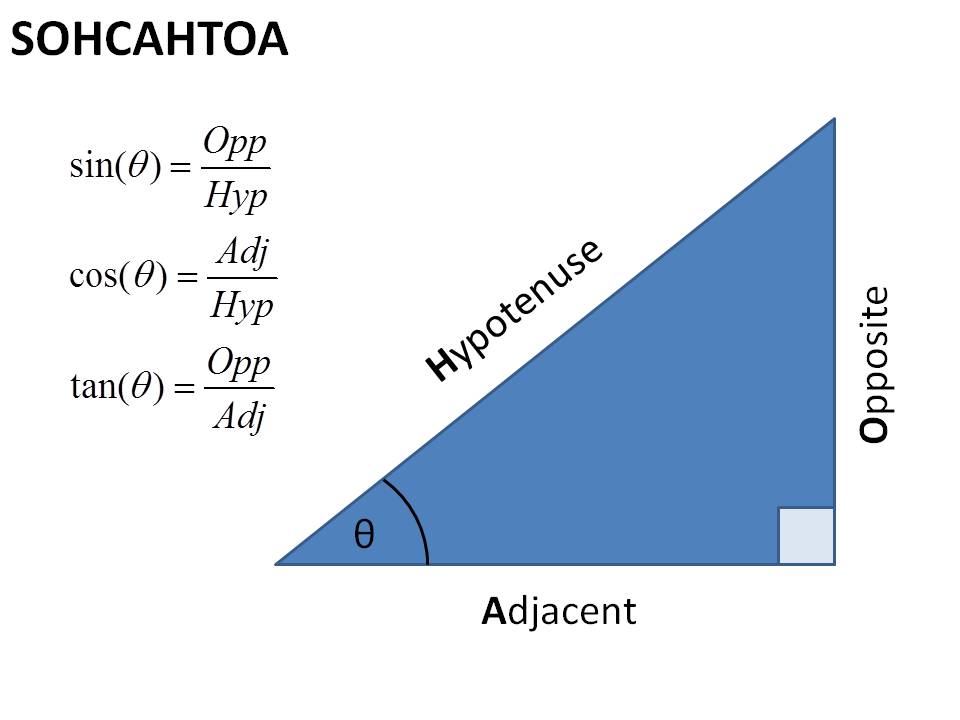 Solve:1.)								2.)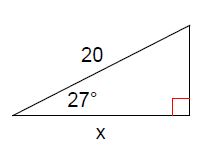 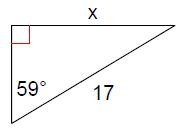 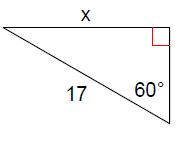 3.) 								4.) 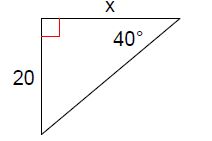 We can also use inverse trig functions to solve for the _______________________ if we have 2 sides of the right triangle.For example: If we are given the length of the hypotenuse and the length of the adjacent side, our triangle would look like this:	    ӨWe can solve for Ө (the angle) by using SOHCAHTOA…. Inverse trig functions.Solve: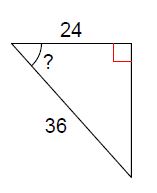 1.) 					2.) 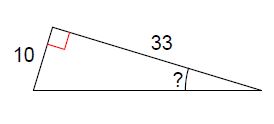 			3.) 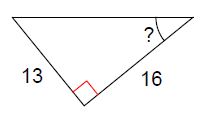 